武汉理工大学与韩国国民大学学分项目介绍项目简介根据我校与韩国国民大学（Kookmin University）签订的校际合作交流协议，两校开展学分项目的合作。我校可选派优秀学生于2020年前往该校参加学分项目。学分项目即我校学生完成至少1年的本科学习后，符合条件者赴韩国国民大学学习1学期，在国民大学修得的学分转移回我校。选拔对象及名额1、选拔对象：我校理工类、经管类、艺术类、人文社科类专业背景二年级及以上全日制本科生;2、招生名额：免学费交换生5名，武汉理工大学选拔，韩国国民大学择优录取。录取条件在校GPA达到3.0以上（四分制）；英语IELTS6.0及以上，TOEFL80分及以上或者提供同等英语四六级成绩单；通过韩国国民大学的材料审核。境外费用韩国国民大学免收交换生学费及住宿费，学生需承担交流期间的旅费、生活费、保险费及其他费用。报名须知1、报名时间：自通知发布之日起至2020年4月27日2、报名地点：教务处教学研究管理办公室（马房山校区东院行政楼216室）六、 报名咨询：国际教育学院地址：武汉理工大学东院第四教学楼 305办公室电话：027-87859232（李老师）027-87859015（朱老师/吴老师）027-87859268（彭老师）邮箱：zhongfa@whut.edu.cn；studyabroad@whut.edu.cn；ciee@whut.edu.cn ; zhumeisheng@whut.edu.cn网址：ciee.whut.edu.cn微信公众号：       武汉理工大学留学百科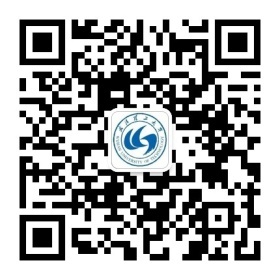 